	Fédération Algérienne de Football	Ligue Wilaya de Football – Chlef	BULLETIN D’ENGAGEMENT SAISON SPORTIVE 2019 / 2020	(A établir en double exemplaires) Dénomination complète du club : ……………………………………………………………………………………………………… Dénomination par abréviation : ……………..…Couleurs principales: ………………Couleurs de réserves ………….… N° Tél : …………….…..………………………N° Fax :…………………………….……….…. E-mail : ……………..………………….……….. Adresse du Club : ……………………………………………………………………………………………………………………………………… Agrément Actualisé numéro : …………….….………..... Délivré le : ……………………………….… Par : ……………………….. Numéro du compte bancaire : …………….……………. Domicilié auprès de : …………………………………………………… Président du club C.S.A: ……..…………………….………Président de la section : ………..………….……………………..…….	Liste des membres élus habilités à représenter le club auprès des instances du football :	Noms et Prénoms	Fonction au sein du club	Tél mobile	E-mailJe soussigné M ………………………………..Agissant en qualité de Président régulièrement élu et représentant légal du club cité ci-dessus,déclare par le présent engagement respecter et faire respecter par les membres du club, les Statuts et Règlement Généraux de la FAF, de laLWFChlef et l’application de leurs décisions, directives et orientations.Je m’engage en outre à :-	Respecter toutes dispositions éditées par la FIFA, la CAF, l’UAF, la FAF et la LWF.Chlef aux droits de retransmissions de publicité.-	Respecter les domiciliations des rencontres de championnat et de la coupe d’Algérie, conformément aux règlements en la matière.-	Faire participer les cadres techniques, médicaux et administratifs aux cours, réunions et séminaires organisés par la LWF.C et la FAF.-	Faire participer les joueurs sélectionnés par la Direction Technique de Wilaya, Régionale et National organisés par la LWF.C et la FAF-	Fournir le dossier médical de chaque joueur tel que défini par la commission médicale fédérale.-	M’acquitter de toutes les obligations financières et administratives vis-à-vis de la LWFChlef de la FAF et des Ligues.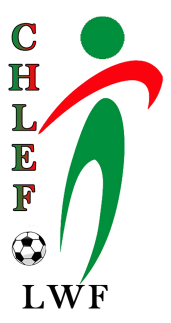 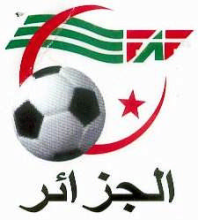 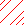 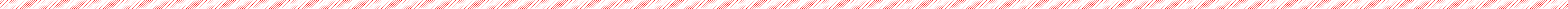 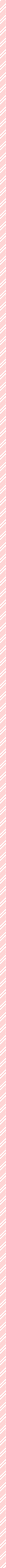 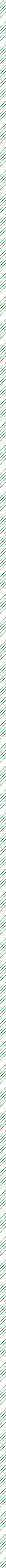 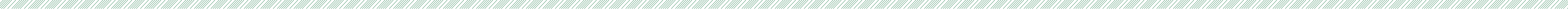 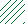 	Cadre réservé à la LWF.Chlef	V I S A